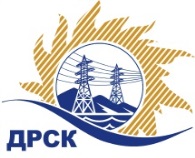 Акционерное Общество«Дальневосточная распределительная сетевая  компания»Протокол заседания Закупочной комиссии по вскрытию поступивших конвертовг. Благовещенск        Способ и предмет закупки: Открытый электронный запрос цен на право заключения Договора на поставку: «Предохранители и запчасти к ним».Плановая стоимость закупки: 1 687 073,00 руб. без учета НДС.Закупка 262 р. 1.2.,4.2  ГКПЗ 2018 г.ПРИСУТСТВОВАЛИ: члены постоянно действующей Закупочной комиссии АО «ДРСК» 1 уровняИнформация о результатах вскрытия конвертов:В адрес Организатора закупки поступило 2 (две) заявки  на участие в закупке, конверты с которыми были размещены в электронном виде на сайте Единой электронной торговой площадки, по адресу в сети «Интернет»: https://rushydro.roseltorg.ru.Вскрытие конвертов было осуществлено в электронном сейфе организатора закупки на ЕЭТП, в сети «Интернет»: https://rushydro.roseltorg.ru.Дата и время начала процедуры вскрытия конвертов с предложениями участников: 14:00 (время местное) 24.11.2017г.Место проведения процедуры вскрытия конвертов с заявками участников: Единая электронная торговая площадка, в сети «Интернет»: https://rushydro.roseltorg.ru.В конвертах обнаружены заявки следующих участников:Секретарь Закупочной комиссии 1 уровня АО «ДРСК»	Челышева Т.В.  исп. Чуясова Е.Г.Тел. 397268№ 15/МЭ-В24.11.2017№п/пНаименование Участника закупки и место нахожденияЦена заявки на участие в закупке, руб. 1.ООО «ЭЛЕКТРОТЕХНИЧЕСКИЙ ЛЮБЕРЕЦКИЙ ИННОВАЦИОННЫЙ ЗАВОД.М» 
ИНН/КПП 7733863681/463201001 
ОГРН 51377461640231 448 388.14  руб. без учета НДС(1 709 098.01 руб. с учетом НДС).2.ООО "ЧебЭнерго" 
ИНН/КПП 2130107502/213001001 
ОГРН 11221300101111 584 140.28  руб. без учета НДС(1 869 285.53 руб. с учетом НДС).